Трудове навчання (дівчата) 5 класТема. АПЛІКАЦІЯ ЯК ВИД ХУДОЖНЬОГО ОЗДОБЛЕННЯ ВИРОБІВРозробка малюнка для аплікаціїПрактична робота «Створення ескізу аплікації  в середовищі графічного редактора Paint»Мета уроку:навчальна: систематизувати знання учнів про аплікацію: основні види аплікацій та інструменти, пристосування й матеріали для їхнього виготовлення, формувати вміння розробляти ескізи аплікацій в графічному середовищі та переносити малюнок на папір;розвивальна: розвивати художні, комунікативні, конструкторські здібності учнів, естетичний смак. Розвивати вміння навчальної праці (спостерігати, аналізувати, запам’ятовувати). Розвивати фантазію, образне мислення (ознайомлення з професією дизайнера);виховна: виховувати уважність, культуру праці.Обладнання, матеріали та наочність: виставка робіт (аплікація з використанням різних матеріалів), картон, папір для ескізів та копіювальний, олівці, малюнки для аплікацій, ПК , графічний редактор Paint.Об'єкт праці: ескіз для аплікації.Тип уроку: комбінований.Хід урокуІ. ОРГАНІЗАЦІЙНИЙ МОМЕНТПеревірка наявності учнів; підготовленості їх до уроку, створення позитивного емоційного настрою.     Доброго дня всім. А щоб він був насправді добрим і наш урок підняв вам настрій,  давайте привітаємо один одного посмішкою. Який у вас настрій? Пропоную вибрати один із смайликів і прикріпити на дошці смайлики свого настрою и бажаю вам всім гарного настрою і легкого засвоєння теми.Бажаю усім, щоб до кожного з васЗавітало натхнення сьогодні у класІ збудило бажання здобути знання,Щоб потім життям  ви не йшли навмання.Щоб вам захотілось новеньке пізнати,Самим научитись та інших навчати.II. АКТУАЛІЗАЦІЯ ОПОРНИХ ЗНАНЬ УЧНІВ Одне з можливих застосувань тканини — це виготовлення аплікації.Питання для обговорення •    Що таке «аплікація» ?•     Які аплікації виготовляли на уроках у початкових класах?•     Які матеріали використовували?•     Чи сподобався вам результат вашої роботи, чи знайшов ваш виріб застосування?. Інформаційні повідомлення учнів «Історія виникнення аплікації з текстильних матеріалів»1-й учень. Аплікація — це один із найдавніших видів декоративно-ужиткового мистецтва. Вона виникла понад дві тисячі років, тому й відома багатьом народам світу. Виникнення аплікації пов’язане з давньою культурою народів-кочівників. Вони прикрашали свій одяг, взуття, упряж і житло візерунками зі шматків шкіри, хутра, берести. Пізніше для оздоблення одягу почали застосовувати різні тканини. Безцінні твори скіфського мистецтва знайдені в похованнях на території України: фрагменти костюма із повсті, майстерно оздоблені вишивкою й аплікацією. Багато народностей використовують і зараз аплікацію для оформлення національного костюма.2-й учень. Аплікаціями зі шкіри з давніх-давен оздоблювали жіночий та чоловічий одяг: корсетки, фартухи, свитки, кожухи, предмети побуту й господарства. Зараз у техніці аплікації можна виготовити безліч виробів: панно, штори, скатертину, ковдру, постільну білизну, сумку для дрібничок, газетницю, оздобити одяг для дорослих і дітей тощо.III. МОТИВАЦІЯ НАВЧАЛЬНОЇ ДІЯЛЬНОСТІ УЧНІВ Завдання: Визначіть вид матеріалів, які використані у запропонованих зразках аплікацій, з’ясуйте  спосіб кріплення деталей. Запишіть висновки у таблицю. Поточний інструктаж вході виконання роботиМатеріали   ( тканина, мереживо, природні матеріали, бісер, папір, пластилин, пінопласт, пластик,нитки, солоне тісто, шкіра)Спосіб кріплення ( приклеювання, пришивання, прикладання)IV. ПОВІДОМЛЕННЯ ТЕМИ УРОКУ Аплікація виконується в такій послідовності:•	Вибір сюжету аплікації;•	Вибір розміру;•	Складання  ескізу;•	Малювання окремих фігур;•	Підготовка шаблонів;•	Вибір фону, кольору для фігури;•	Добирання матеріалів ( тканини); …т.д.Ми сьогодні створемо езкіз аплікації не просто, а в графічному редакторіV. ВИВЧЕННЯ НОВОГО МАТЕРІАЛУМалюнок можна створювати самостійно або знайти зразки в різних інформаційних джерелах:  альбомах, розмальовках, журналах, за допомогою пошукової системи в Інтернеті.Фантазія і творча думка  - головні умови цього етапуПеред початком роботи важливо звернути увагу на естетичну сторону, акуратність, співвідношення пропорцій, симетричність
      Під час розробки малюнку обов’язково враховують призначення виробу, колір і якість природнього матеріалу, який буде основою для вашої аплікації. Створення графічного зображення малюнка для аплікації з використанням тканини дуже цікава і захоплююча справа.  Важливою характеристикою аплікації є її колір, тому що він має неабиякий вплив на сприйняття навколишніх предметів. Вони здатні викликати не лише відповідні емоції: радість або смуток, захоплення або розчарування, але і створювати відчуття тепла або холоду. У кольорові гамі кола відображені теплі і холодні кольори. Їх  правильне використання має важливе значення. Кольорова  гама  малюнка аплікації повинна гармонійно поєднуватися з основним кольором основи, на якій він буде виконуватися.    Теплі                                                                             Холодні        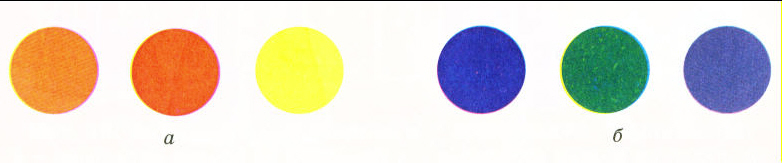 Для оздоблення виробу  аплікацією розробляють не лише  художній малюнок, а  й робочий ескіз аплікації, який розробляється у натуральну величину.  Розроблений  малюнок перекладають  щільний кольоровий папір або на  вибраний виріб.  Розробка плану побудови зображення. Будь який малюнок художник створює у три етапи: 1. Ескіз2. Деталізація3. КолірЕскіз  (графічний примітив) – попереднє наближене до геометричного  зображення, яке виконано олівцем.Деталізація – опрацювання дрібних частин малюнка.Колір – розфарбовування малюнка з урахуванням тіней, напівтонів та інше. Виконується  художніми інструментами фарбами, пензлями , крейдою т.і.Розглянемо малюнок «Ялинка» намальований поетапно.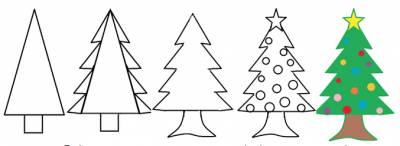              Ескіз                                             Деталізація                           КолірПропоную визначити на якому етапі створення ці малюнки (презентація).Повернемося до нашої ялинки. Чи можете ви сказати мені які інструменти я використовувала для створення малюнку. Знати це, коли тільки збираєшся малювати дуже важливо. Взагалі перед початком створення малюнку треба скласти план. Тобто продумати, що буде зображено, в якій частині аркуша будуть розташовані  деталі малюнку, які інструменти знадобляться тобі. Потім треба створити ескіз, поміркувати які інструменти знадобляться тобі для деталізації, деталізувати малюнок,  розфарбувати.Основні етапи плану побудови зображення.Аналіз композиції  (співвідношення елементів зображення) малюнку.Складання  плану створення малюнку.Побудова зображення в графічному редакторі.  Робота за комп’ютерами.1)Повторення правил ТБ.     2)Створення графічного зображення.     3)Розминка для очей.    4) Збереження графічного зображення.VI  Практична роботаРозробка графічного зображення (ескізу)аплікації для підібраного виробу  в середовищі графічного редактора Paint. Інструменти та матеріали: зразки виробів, альбоми, журнали, олівці, робочий зошит, ПК, малюнки виробів-аплікаціїВступний інструктажПослідовність виконання роботи1. Розглянь зразки виробів аплікації 2. Розглянь зразки аплікації, які можна використати для  оздоблення твого виробу.3. Розроби графічне зображення малюнка (ескізу) аплікації для підібраного виробу 4. Підбери кольорову гаму ескізу задуманої аплікації, зробіть де-кілька варіантів поєднання кольорів.5. Зроби колективне обговорення створених ескізів з своїми однокласниками.5.Вибери найкращі оригінальні ескізи (ідеї), враховуючи думку своїх друзів.6. Підбери спосіб кріплення аплікації та запиши його в зошит.Підбиття підсумків практичної роботи:•     демонстрування кращих робіт;•     аналіз недоліків у результатах роботи та шляхи їх усунення;•     оцінювання результатів практичної роботи.VII. РЕФЛЕКСІЯ•     Чи виправдались ваші очікування і сподівання?•     Що винесли для себе особисто з уроку:•     для розвитку розуму;•     для практичної майстерності;•     для духовного удосконалення? VIII. Підведення підсумку роботи на  уроці. Аналіз допущених помилок, вироблення рекомендацій щодо графічного зображення аплікації, виставлення оцінок за роботу на уроці.VIV. Прибирання робочих місцьVV. Домашнє завдання•     Прочитати с. 32-42 підручника, відповісти на питання 4, (с. 42 підручника);•     Підібрати тканини для виготовлення аплікації.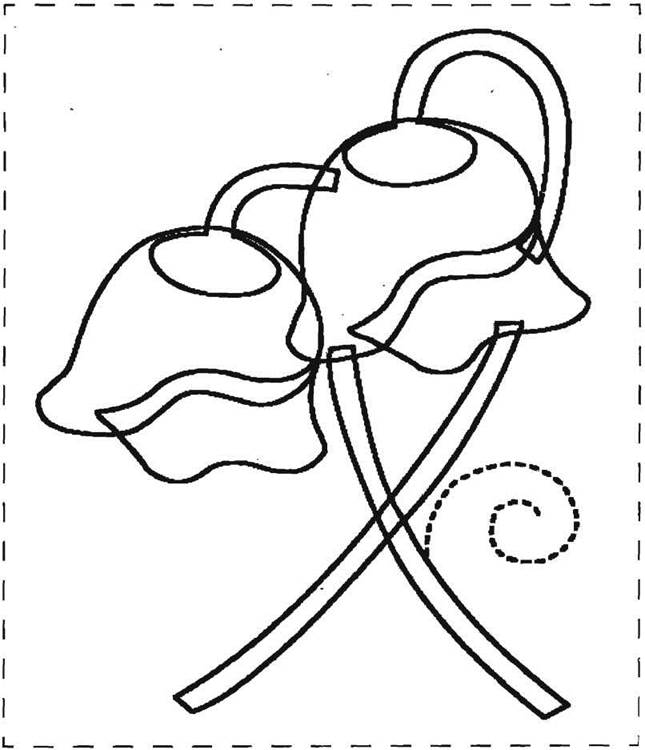 №ЗразокМатеріалиСпосіб кріплення